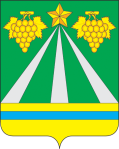 ФИНАНСОВОЕ УПРАВЛЕНИЕ АДМИНИСТРАЦИИ МУНИЦИПАЛЬНОГО ОБРАЗОВАНИЯ КРЫМСКИЙ РАЙОНП Р И К А З  « 19 » марта  2019 г.                                                                         № 11-ог.Крымск Краснодарского краяО внесении изменений в приказ финансового управления администрации муниципального образования Крымский район от 2 мая 2017 года № 24-о«Об утверждении Порядка представления информации в целях формирования и ведения реестра участников бюджетного процесса, а также юридических лиц, не являющихся участниками бюджетного процесса»В целях актуализации регламентированного порядка представления информации в целях формирования и ведения реестра участников бюджетного процесса, а также юридических лиц, не являющихся участниками бюджетного процесса, п р и к а з ы в а ю:1. Внести в приказ финансового управления администрации муниципального образования Крымский район от 2 мая 2017 года № 24-о «Об утверждении Порядка представления информации в целях формирования и ведения реестра участников бюджетного процесса, а также юридических лиц, не являющихся участниками бюджетного процесса» следующие изменения:1) в преамбуле приказа слова «от 6 декабря 2010 года № 101-о» заменить словами «от 18 марта 2019 года № 10-о»;2) в абзаце 2 пункта 2.2 приложения слова «от 6 декабря 2010 года № 101-о (далее - Порядок 101-о)» заменить словами «от 18 марта 2019 года № 10-о (далее - Порядок 10-о)».2. Приказ вступает в силу со дня подписания.  Заместитель главы муниципального образованияКрымский район, начальник финансового управления                          Г.И.Макарян____________________________________________________________________Проект внесен и составлен:Начальник отдела КК                                                                               М.А.ДьяченкоПроект согласован:Главный специалист                                                                                  О.Э.Кочекьян